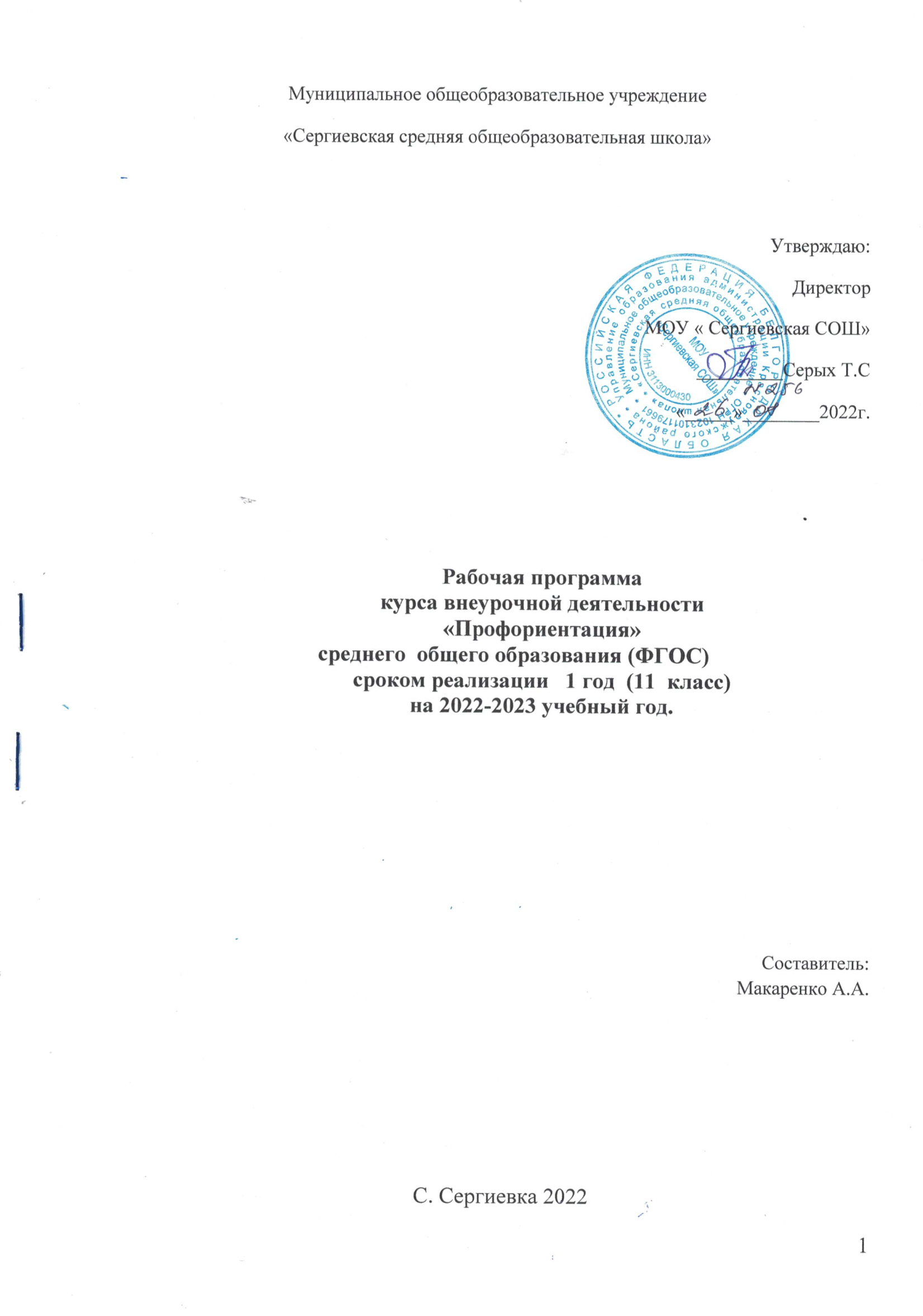                                                     С. Сергиевка 20221.Пояснительная запискаВ  современном обществе всё более актуальной становится проблема создания условий для успешного профессионального самоопределения выпускников  общеобразовательных учебных заведений. Экономическая и социальная обстановка заставляет предъявлять все более высокие требования к индивидуальным психофизиологическим особенностям человека. Рыночные отношения кардинально меняют характер и цели труда: возрастает его интенсивность, усиливается напряженность, требуется высокий профессионализм, выносливость и ответственность.Актуальность. В федеральном государственном образовательном стандарте указано, что предметные результаты изучения предметной области «Технология» должны отражать формирование представлений о мире профессий, связанных с изучаемыми технологиями, их востребованности на рынке труда. Примерная программа основного общего образования рассматривает в качестве планируемых результатов освоения учебных и междисциплинарных программ в области профессиональной ориентации «…построение вариантов личного профессионального плана и путей получения профессионального образования на основе соотнесения своих интересов и возможностей с содержанием и условиями труда по массовым профессиям и их востребованностью на рынке труда;… планирование профессиональной карьеры; …рациональный выбор пути продолжения образования или трудоустройства; … ориентация в информации по трудоустройству и продолжению образования; … оценка своих возможностей и возможностей своей семьи для предпринимательской деятельности». Внеурочная деятельность «Профориентация» разработана  для  11-го класса общеобразовательной организации с целью ознакомления учащихся с современными взглядами на проблему выбора профессии и планирования карьеры. В нем даны диагностические и профориентационные методики, которые помогут детям в самопознании и выборе профессии в соответствии со своими склонностями и возможностям. Успешность в профессиональной деятельности зависит не от содержания работы, а  от квалификации, личностных качеств и мотивации человека. Человек выбирает профессию и карьеру в соответствии со своими убеждениями и ценностями. На современном этапе от учащихся требуется четкое осознание своих целей, умение планировать, корректировать свои планы и сознательно претворять их в жизнь. Данный курс знакомит школьников с общими основами выбора профессии (информационными, психологическими, практическими). Знание этих основ обеспечивает учащимся принятие адекватного решения, как о выборе конкретного типа профессии, так и о пути дальнейшего образования. Цель программы: создать систему действенной профориентации учащихся, способствующей формированию у подростков профессионального самоопределения в соответствии с желаниями, способностями, индивидуальными особенностями каждой личности и с учетом социокультурной и экономической ситуации в регионе.Особенность данного курса состоит в том, что учащиеся в течение учебного года:изучают основы психологии личности;проводят самодиагностику и самоанализ своих индивидуальных качеств; изучают профессии с точки зрения требований к личности профессионала по 6 основным видам профессий; изучают свои склонности и способности; учатся соотносить свои личностные качества с требованиями профессий, и делают самостоятельный вывод о возможности приобретения выбранной профессии.   Задачи программы:  познакомить со сведениями о современных, востребованных профессиях и региональных учебных учреждениях; развивать умения выделять профессионально важные качества профессий;  способствовать постановке проблемы профессионального самоопределения;сформировать у школьников знания об отраслях хозяйства страны, об организации производства, современном оборудовании, об основных профессиях, их требованиях к личности, о путях продолжения образования и получения профессиональной подготовки;содействовать умению определять соответствие между образом выбранной профессии и своими склонностям,  способностями.Таким образом, итогом изучения курса и самодиагностики является самостоятельный выбор профессии, т.е. профессиональное самоопределение. Основным инструментом, помогающим в профессиональном выборе, является авторская методика подбора диагностических инструментов (методики подобраны и адаптированы для обучающихся так, чтобы конкретные качества личности подтверждались разными способами) и разработанная итоговая таблица, позволяющая обучающимся и их родителям увидеть соответствие личности  ребенка и  требований к личности профессионала. В процессе изучения типов профессий необходимо проведение профессиональных проб учащимися  и мастер- классов, проводимых профессионалами своего дела и преподавателями учреждений профессионального образования. Для этого необходимы выезды учащихся на предприятия и в профессиональные образовательные учреждения для прохождения социальной практики.  Таким образом, теоретические знания будут подкреплены практическими работами, и это позволит избежать ошибок в таком важном для каждого человека профессиональном выборе. Курс внеурочной деятельности «На пути профессии» рассчитан на один год обучения в 11-м классе. Общая недельная загрузка в учебном году – 1 час.Настоящая программа составлена на 35 часов в соответствии с учебным планом школы.В программе использованы различные типы уроков. В них входит профессиональная диагностика с использованием апробированных методик, деловых и ролевых игр, проблемно - поисковых задач, контрольные задания.  Уроки разработаны на основе традиционной классно - урочной системы с учетом принципов дифференцированного обучения.   Особенностью данной программы является формирование у школьников мотивации к труду, потребности приобретения востребованной на рынке труда профессии становятся приоритетными в системе общего и профессионального образования. Не менее значимой проблемой является и соответствие выбираемой сферы профессиональной деятельности личностным особенностям (способностям) и потребностям (интересам) выпускников. Именно поэтому одним из концептуальных направлений ФГОС стала профориентационная работа с учащимися общеобразовательных учреждений. В современных условиях быстро меняющейся экономической ситуации на рынке труда особенно остро встает проблема помощи учащимся в осознанном выборе профессии, влияния на степень их информированности о рынке труда и образовательных услуг, на мотивационную сферу. Наиболее актуальным при реализации этого направления ФГОС является компетентностный подход, который в школьном образовании понимается как ориентация образовательной практики на развитие такого интегрального качества личности, как способность и готовность ученика решать проблемы, типичные и нетрадиционные задачи, возникающие в актуальных для него жизненных ситуациях, с использованием ценностей, способностей, образовательного и жизненного опыта. Данная программа предпрофильной подготовки разработана с учетом всех перечисленных выше направлений на основе компетентностного подхода в образовании.   2. Планируемые результаты внеурочной деятельностиЛичностные, метапредметные и предметные результаты изучения курса « Профориентация»Личностные результаты освоения внеурочной деятельности:  формирование ответственного отношения к учению, готовности и способности обучающихся к саморазвитию и самообразованию на основе мотивации к обучению и познанию, формирование уважительного отношения к труду, развитие опыта участия в социально значимом труде; формирование целостного мировоззрения, соответствующего современномууровню развития науки и общественной практики, учитывающего социальное, культурное, языковое, духовное многообразие современного мира; формирование осознанного, уважительного и доброжелательногоотношения к другому человеку, его мнению, мировоззрению, гражданской позиции, готовности и способности вести диалог с другими людьми и достигать в нём взаимопонимания; формирование коммуникативной компетентности в общении и сотрудничестве со сверстниками, детьми старшего и младшего возраста, взрослыми в процессе образовательной, общественно полезной, учебно-исследовательской, творческой и других видов деятельности; формирование ценности здорового и безопасного образа жизниМетапредметные результаты освоения программы должны отражать универсальные учебные действия: регулятивные, познавательные и коммуникативные.Регулятивные:  умение самостоятельно определять цели своего обучения, ставить и формулировать для себя новые задачи в учёбе и познавательной деятельности;  умение самостоятельно планировать пути достижения целей, осознанно выбирать наиболее эффективные способы решения учебных и познавательных задач; умение соотносить свои действия с планируемыми результатами, осуществлять контроль своей деятельности в процессе достижения результата, корректировать свои действия в соответствии с изменяющейся ситуацией;  владение основами самоконтроля, самооценки, принятия решений и осуществления осознанного выбора.  Познавательные:  умение создавать обобщения, устанавливать аналогии, классифицировать, устанавливать причинно-следственные связи;умение строить логическое рассуждение, умозаключение и делать выводы.Коммуникативные:  умение организовывать  сотрудничество и совместную деятельность сучителем и сверстниками; работать индивидуально и в группе;находить общее решение и разрешать конфликты на основе согласования позиций и учёта интересов сторон; умение формулировать, аргументировать и отстаивать своё мнение.       Предметные результаты: знакомство учащихся с основами психологии личности; ознакомление со спецификой современного рынка труда, правилами выбора и способами получения профессии; формирование адекватного представления учащихся о своем профессиональном потенциале  на основе самодиагностики и знания мира профессий; выявление требований, предъявляемых профессиями к физической форме и состоянию здоровья человека; выбор профиля обучения; построение индивидуального профессионального маршрута. Обучащиеся научаться: основы общей психологии, основные психологические термины; особенности личности человека и свои собственные; правила выбора профессии; требования к современному профессионалу; потребности современного рыка труда. Учащиеся будут уметь: строить свои отношения с окружающими; отстаивать свои права конструктивным способом; на основе  самодиагностики и знаний о мире профессий выбирать    правильный профессиональный путь. Личностные качества, развиваемые в результате обучения по программе: самостоятельность;организованность;гибкость; коммуникативность; ответственность; взаимопомощь;толерантность;аккуратность;работоспособность; трудолюбие. 3. Содержание внеурочной деятельности «Профориентация»11 класс (17 часов)Раздел 1. Человек и профессия. Мир профессий (10 часов)Понятия профессии, специальности, специализации, квалификации.Характеристика труда: характер, процесс и условия труда.Классификация профессий. Формула профессии.Понятие профессиограммы.Типы профессий. Матрица выбора профессий.Характеристика профессий типа «человек – человек».Характеристика профессий типа «человек – техника».Характеристика профессий типа «человек – знаковая система».Характеристика профессий типа «человек – природа».Характеристика профессий типа «человек – художественный образ».Раздел2. Профессиональное самоопределение.(6 часов)Склонности и интересы в профессиональном выборе («хочу»).Возможности личности в профессиональной деятельности («могу»). Специальные способности.Профпригодность. Понятие компенсации способностей.Рынок труда. Потребности рынка труда в кадрах («надо»).«Выбираю»: выбор профессии на основе самооценки и анализа составляющих «хочу» – «могу» – «надо».Мотивационные факторы выбора профессии. Ошибки при выборе профессии.Рекомендации по выбору профессии.Раздел 3. Возможности получения профессионального образования в Белгородской области(1 часа). 4. Тематическое планирование внеурочной деятельности «Профориетация», в том числе с учетом рабочей программы воспитания11 классПланируемые результатыПрограмма по профориентации дает учащимся возможность сопоставить потенциальное профессиональное «хочу» и «могу», перенести ситуацию этого сопоставления на проблему выбора дальнейшего выбора.          Сформированное у учащегося действия целеполагания, позволяющее на основе анализа ситуации неопределенности или недоопределенной ситуации предположить наиболее вероятные варианты исхода ситуации и наиболее эффективные способы действования.           Сформированная способность учащихся к анализу объектов нематериальной и материальной культуры, выделению существенных и несущественных признаков объекта, построению модели объекта, ее фиксации в знаковой форме.Сформированные рефлексивные действия:способность контролировать свои действия в соответствии с заданнымалгоритмом или ориентируясь на ключевые индикаторы, характеризующие результативность производимых действий;способность оценивать ситуацию, выбирать эффективные стратегии поведения в ситуации – выбирать адекватно ситуации способы осуществления преобразующей деятельности для получения наилучших результатов;способность определять каких инструментальных средств или способовдеятельности не достает для решения поставленной перед собой задачи и спроектировать собственную образовательную траекторию, позволяющую овладеть недостающими способами деятельности или инструментальными средствами.Выпускник школы сможет:проектировать с помощью тьютора или подготовленного педагога собственнуюиндивидуальную образовательную траекторию (маршрут);устанавливать образовательную коммуникацию со сверстниками и взрослыми носителями необходимой информации и эффективных способов осуществления познавательной деятельности с целью получения и освоения образовательным контентом;работать с открытыми источниками информации (находить информационные ресурсы, выбирать и анализировать необходимую информацию) о рынке труда, трендах его развития и перспективных потребностях экономики региона проживания учащегося и страны в целом в кадрах определенной квалификации для принятия решения о выборе индивидуального и профессионального маршрута.совместно с педагогами составить индивидуальную образовательную программу в соответствии с требованиями, определяемыми выбором будущей профессии;выбрать индивидуальный и профессиональный маршрут для реализациииндивидуальной образовательной программы.Для реализации учебной программы необходимы следующиеучебно-методические средства:Нормативные документы: 1. Федеральный государственный образовательный стандарт основного общего образования; 2. Федеральный закон от 29 декабря 2012 г. N 273-ФЗ "Об образовании в Российской Федерации"; 3. Приказ Министерства здравоохранения и социального развития Российской Федерации (Mинздравсоцразвития России) от 26 августа 2010 г. N 761н "Об утверждении Единого квалификационного справочника должностей руководителей, специалистов и служащих, раздел "Квалификационные характеристики должностей работников образования";Учебное пособие: Анисимова Н. П., Кузнецова И. В. Профессиональная ориентация, профотбор и профессиональная адаптация молодежи. – Ярославль, 2009.Возрастная психология: детство, отрочество, юность / под ред. В.С. Мухина, А.А. Хвостов. – М.: Изд. Центр «Академия», 2007. Грецов А.Г., Попова Е.Г. Выбери профессию сам. Практикум / Информационно – методические материалы для подростков. – СПб., СПбНИИ физической культуры, 2005 . – 36 с. Зеер, Э.Ф. Психология профессий. – М.: Изд-во «Академия», 2003.Климов, Е.А. Введение в психологию труда. – М.: Изд. Центр «Академия», 2004. Климов Е.А. Психология профессионального самоопределения. - М.: Издательский центр «Академия»,- 2007.Пряжников Н.С. Профессиональное и личностное самоопределение. –  М.: Изд-во: «Институт практической психологии», 2000. Пряжников Н.С. Профориентация в школе: игры, упражнения, опросники (8 – 11 классы). – М.: ВАКО, 2005. – 288 с. (Педагогика. Психология. Управление). Резапкина, Г.В. Я и моя профессия. – М.: Изд-во «Генезис», 2000.Рогов Е.И. Выбор профессии: Становление профессионала. – М.: изд-во ВЛАДОС – ПРЕСС, 2003. – 336 с: – ил. – (Азбука психологии);Смирнова Е.Е. На пути к выбору профессии. – СПб.: КАРО, 2003. – 176 с. – (Материалы для специалиста образовательного учреждения). Твоя профессиональная карьера, учебник для 8-9 классов общеобразовательных учреждений под ред. Чистяковой С.Н., – М.: «Просвещение», 2013 г.Технология. 9 класс: материалы к урокам раздела «Профессиональное самоопределение» по программе В.Д. Симоненко / авт.- сост. А.Н. Бобровская.- Волгоград: Учитель, 2009.- 171с. Учебники:  Твоя профессиональная карьера: учеб. Для 8-9 кл. общеобразоват. учреждений М.С.   Гуткин, П.С. Лернер, Г.Ф Михальченко и др. под ред. С.Н. Чистяковой, Т.И. Шалавиной – 3 – е изд. – М.: Просвещение, 2008 – 159 с.Человек и профессия. Образовательный курс профессиональной направленности. Методическое пособие для учителя с электронным содержанием сопровождением курса / авт. Сост: Л.Н. Бобровская , О.Н. Просихина, Е.А. Сапрыкина; под ред. Н.Н. Рождественской. 2-е изд.; доп.- М.: Глобус, 2008.  -101 с. – (Профессиональная школа).Электронные ресурсы: 1. https://www.profguide.io/professions/school-items/ – Выбор профессии по интересу к школьным предметам и ЕГЭ2. http://www.proforient.ru  – профориентирование детей 3. http://mycareer.karelia.ru/  – сайт Моя Карьера  4. http://www.spospb.ru  – портал средних профессиональных учебных заведений Санкт-Петербурга5. http://spo.karelia.ru/ - портал средних профессиональных учебных заведений Республики Карелия6. https://petrsu.ru/ сайт Петрозаводского государственного университете7. http://www.metodkabi.net.ru  – методический кабинет по профориентации 8. http://okpdtr.ru/professii-rabochih/ – справочник профессий 9. https://www.ucheba.ru/prof/search - каталог профессий№№разделКоличество часовХарактеристика основных видов деятельности, форма и содержание воспитательного потенциалаРаздел 1. Человек и профессия. Мир профессий (10 часов)Раздел 1. Человек и профессия. Мир профессий (10 часов)Раздел 1. Человек и профессия. Мир профессий (10 часов)Раздел 1. Человек и профессия. Мир профессий (10 часов)Раздел 1. Человек и профессия. Мир профессий (10 часов)11Понятия профессии, специальности, специализации, квалификации.1Объяснять определение понятий: профессия, специальность, специализация, квалификация. Характеристика труда: характер, процесс и условия труда.Классификация профессий, понятие профессиограммы. Типы профессий. Подтипы профессий в сфере «человек-человек», «человек-техника», «человек-знаковая система», «человек-природа», «человек-художественный образ».Направленные на развитие творческих способностей школьников, воспитание у них трудолюбия и уважительного отношения к физическому труду.22Характеристика труда: характер, процесс и условия труда.1Объяснять определение понятий: профессия, специальность, специализация, квалификация. Характеристика труда: характер, процесс и условия труда.Классификация профессий, понятие профессиограммы. Типы профессий. Подтипы профессий в сфере «человек-человек», «человек-техника», «человек-знаковая система», «человек-природа», «человек-художественный образ».Направленные на развитие творческих способностей школьников, воспитание у них трудолюбия и уважительного отношения к физическому труду.33Классификация профессий. Формула профессии.1Объяснять определение понятий: профессия, специальность, специализация, квалификация. Характеристика труда: характер, процесс и условия труда.Классификация профессий, понятие профессиограммы. Типы профессий. Подтипы профессий в сфере «человек-человек», «человек-техника», «человек-знаковая система», «человек-природа», «человек-художественный образ».Направленные на развитие творческих способностей школьников, воспитание у них трудолюбия и уважительного отношения к физическому труду.44Понятие профессиограммы1Объяснять определение понятий: профессия, специальность, специализация, квалификация. Характеристика труда: характер, процесс и условия труда.Классификация профессий, понятие профессиограммы. Типы профессий. Подтипы профессий в сфере «человек-человек», «человек-техника», «человек-знаковая система», «человек-природа», «человек-художественный образ».Направленные на развитие творческих способностей школьников, воспитание у них трудолюбия и уважительного отношения к физическому труду.55Типы профессий. Матрица выбора профессий.1Объяснять определение понятий: профессия, специальность, специализация, квалификация. Характеристика труда: характер, процесс и условия труда.Классификация профессий, понятие профессиограммы. Типы профессий. Подтипы профессий в сфере «человек-человек», «человек-техника», «человек-знаковая система», «человек-природа», «человек-художественный образ».Направленные на развитие творческих способностей школьников, воспитание у них трудолюбия и уважительного отношения к физическому труду.66Характеристика профессий типа «человек – человек».1Объяснять определение понятий: профессия, специальность, специализация, квалификация. Характеристика труда: характер, процесс и условия труда.Классификация профессий, понятие профессиограммы. Типы профессий. Подтипы профессий в сфере «человек-человек», «человек-техника», «человек-знаковая система», «человек-природа», «человек-художественный образ».Направленные на развитие творческих способностей школьников, воспитание у них трудолюбия и уважительного отношения к физическому труду.77Характеристика профессий типа «человек – техника».1Объяснять определение понятий: профессия, специальность, специализация, квалификация. Характеристика труда: характер, процесс и условия труда.Классификация профессий, понятие профессиограммы. Типы профессий. Подтипы профессий в сфере «человек-человек», «человек-техника», «человек-знаковая система», «человек-природа», «человек-художественный образ».Направленные на развитие творческих способностей школьников, воспитание у них трудолюбия и уважительного отношения к физическому труду.88Характеристика профессий типа «человек – знаковая система».1Объяснять определение понятий: профессия, специальность, специализация, квалификация. Характеристика труда: характер, процесс и условия труда.Классификация профессий, понятие профессиограммы. Типы профессий. Подтипы профессий в сфере «человек-человек», «человек-техника», «человек-знаковая система», «человек-природа», «человек-художественный образ».Направленные на развитие творческих способностей школьников, воспитание у них трудолюбия и уважительного отношения к физическому труду.99Характеристика профессий типа «человек – природа».1Объяснять определение понятий: профессия, специальность, специализация, квалификация. Характеристика труда: характер, процесс и условия труда.Классификация профессий, понятие профессиограммы. Типы профессий. Подтипы профессий в сфере «человек-человек», «человек-техника», «человек-знаковая система», «человек-природа», «человек-художественный образ».Направленные на развитие творческих способностей школьников, воспитание у них трудолюбия и уважительного отношения к физическому труду.1010Характеристика профессий типа «человек – художественный образ».1Объяснять определение понятий: профессия, специальность, специализация, квалификация. Характеристика труда: характер, процесс и условия труда.Классификация профессий, понятие профессиограммы. Типы профессий. Подтипы профессий в сфере «человек-человек», «человек-техника», «человек-знаковая система», «человек-природа», «человек-художественный образ».Направленные на развитие творческих способностей школьников, воспитание у них трудолюбия и уважительного отношения к физическому труду.11Склонности и интересы в профессиональном выборе («хочу»).Склонности и интересы в профессиональном выборе («хочу»).1Объяснять определение понятий: интересы, склонности, способности, специальные способности, профпригодность, рынок труда, работодатель, работник, мотив, мотивация.Выявлять собственные интересы и склонности в профессиональной сфере деятельности.Использование воспитательных возможностей содержания учебного предмета через демонстрацию детям примеров ответственного, гражданского поведения, проявления человеколюбия и добросердечности, через подбор соответствующих текстов для чтения, задач для решения, проблемных ситуаций для обсуждения в классе.12Возможности личности в профессиональной деятельности («могу»).Возможности личности в профессиональной деятельности («могу»).1Объяснять определение понятий: интересы, склонности, способности, специальные способности, профпригодность, рынок труда, работодатель, работник, мотив, мотивация.Выявлять собственные интересы и склонности в профессиональной сфере деятельности.Использование воспитательных возможностей содержания учебного предмета через демонстрацию детям примеров ответственного, гражданского поведения, проявления человеколюбия и добросердечности, через подбор соответствующих текстов для чтения, задач для решения, проблемных ситуаций для обсуждения в классе.13Рынок труда. Потребности рынка труда в кадрах («надо»).Рынок труда. Потребности рынка труда в кадрах («надо»).1Объяснять определение понятий: интересы, склонности, способности, специальные способности, профпригодность, рынок труда, работодатель, работник, мотив, мотивация.Выявлять собственные интересы и склонности в профессиональной сфере деятельности.Использование воспитательных возможностей содержания учебного предмета через демонстрацию детям примеров ответственного, гражданского поведения, проявления человеколюбия и добросердечности, через подбор соответствующих текстов для чтения, задач для решения, проблемных ситуаций для обсуждения в классе.14«Выбираю»: выбор профессии на основе самооценки и анализа составляющих «хочу» – «могу» – «надо»«Выбираю»: выбор профессии на основе самооценки и анализа составляющих «хочу» – «могу» – «надо»1Объяснять определение понятий: интересы, склонности, способности, специальные способности, профпригодность, рынок труда, работодатель, работник, мотив, мотивация.Выявлять собственные интересы и склонности в профессиональной сфере деятельности.Использование воспитательных возможностей содержания учебного предмета через демонстрацию детям примеров ответственного, гражданского поведения, проявления человеколюбия и добросердечности, через подбор соответствующих текстов для чтения, задач для решения, проблемных ситуаций для обсуждения в классе.15Мотивационные факторы выбора профессии. Ошибки при выборе профессии.Мотивационные факторы выбора профессии. Ошибки при выборе профессии.1Объяснять определение понятий: интересы, склонности, способности, специальные способности, профпригодность, рынок труда, работодатель, работник, мотив, мотивация.Выявлять собственные интересы и склонности в профессиональной сфере деятельности.Использование воспитательных возможностей содержания учебного предмета через демонстрацию детям примеров ответственного, гражданского поведения, проявления человеколюбия и добросердечности, через подбор соответствующих текстов для чтения, задач для решения, проблемных ситуаций для обсуждения в классе.16Рекомендации по выбору профессии.Рекомендации по выбору профессии.1Объяснять определение понятий: интересы, склонности, способности, специальные способности, профпригодность, рынок труда, работодатель, работник, мотив, мотивация.Выявлять собственные интересы и склонности в профессиональной сфере деятельности.Использование воспитательных возможностей содержания учебного предмета через демонстрацию детям примеров ответственного, гражданского поведения, проявления человеколюбия и добросердечности, через подбор соответствующих текстов для чтения, задач для решения, проблемных ситуаций для обсуждения в классе.Раздел 3. Возможности получения профессионального образования в Белгородской области  (1 часа)Раздел 3. Возможности получения профессионального образования в Белгородской области  (1 часа)Раздел 3. Возможности получения профессионального образования в Белгородской области  (1 часа)Раздел 3. Возможности получения профессионального образования в Белгородской области  (1 часа)Раздел 3. Возможности получения профессионального образования в Белгородской области  (1 часа)1717Высшее профессиональное образование Белгородской области1